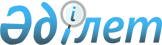 2014 жылға мектепке дейiнгi тәрбие мен оқытуға мемлекеттiк бiлiм беру тапсырысын, жан басына шаққандағы қаржыландыру және ата-ананың ақы төлеу мөлшерiн бекiту туралы
					
			Күшін жойған
			
			
		
					Батыс Қазақстан облысы Қаратөбе ауданы әкімдігінің 2014 жылғы 24 қарашадағы № 176 қаулысы. Батыс Қазақстан облысы Әділет департаментінде 2014 жылғы 28 қарашада № 3699 болып тіркелді. Күші жойылды - Батыс Қазақстан облысы Қаратөбе ауданы әкімдігінің 2015 жылғы 15 қаңтардағы № 10 қаулысымен      Күші жойылды - Батыс Қазақстан облысы Қаратөбе ауданы әкімдігінің 15.01.2015 № 8 қаулысымен (алғаш ресми жарияланған күннен бастап қолданысқа енгізіледі).      Қазақстан Республикасының 2001 жылғы 23 қаңтардағы «Қазақстан Республикасындағы жергілікті мемлекеттік басқару және өзін-өзі басқару туралы» және Қазақстан Республикасының 2007 жылғы 27 шілдедегі «Білім туралы» Заңдарын басшылыққа алып, аудан әкімдігі ҚАУЛЫ ЕТЕДІ:



      1. Қосымшаға сәйкес 2014 жылға мектепке дейiнгi тәрбие мен оқытуға мемлекеттiк бiлiм беру тапсырысын, жан басына шаққандағы қаржыландыру және ата-ананың ақы төлеу мөлшерi бекiтiлсiн.

      2. 

Аудан әкімі аппаратының басшысы (К. Суйеугалиев) осы қаулының әділет органдарында мемлекеттік тіркелуін, «Әділет» ақпараттық-құқықтық жүйесінде және бұқаралық ақпарат құралдарында оның ресми жариялануын қамтамасыз етсін. 

      3. 

Осы қаулының орындалуын бақылау аудан әкімінің орынбасары С. Өмірзақовқа жүктелсін.

      4. 

Осы қаулы алғашқы ресми жарияланған күнінен бастап қолданысқа енгізіледі.

 

  

2014 жылға мектепке дейiнгi тәрбие мен оқытуға мемлекеттік бiлiм беру тапсырысын, жан басына шаққандағы қаржыландыру және ата-ананың ақы төлеу мөлшері

 

      Аббревиатураның толық жазылуы:



      МКҚК – Мемлекеттік коммуналдық қазыналық кәсіпорын.

 
					© 2012. Қазақстан Республикасы Әділет министрлігінің «Қазақстан Республикасының Заңнама және құқықтық ақпарат институты» ШЖҚ РМК
				

      Аудан әкіміА. Шахаров

2014 жылғы 24 қарашадағы № 176

Қаратөбе ауданы әкімдігінің

қаулысына

қосымша

Мектепке дейiнгi тәрбие және оқыту ұйымдарының әкiмшiлiк аумақтық орналасуыМектепке дейiнгi тәрбие және оқыту ұйымдарыМектепке дейiнгi тәрбие және оқыту ұйымдарының тәрбиеленушiлер саныАй сайын 1 тәрбиеленушiге мемлекеттiк бiлiм беру тапсырысы (теңге)Мектепке дейiнгi ұйымдарда қаржыландырудың жан басына шаққанда бір айдағы мөлшері (теңге)Мектепке дейiнгi ұйымдар ата-ананың 1 айдағы ақы төлеу мөлшерi (теңге)

Балабақша (республикалық бюджет)

Балабақша (республикалық бюджет)

Балабақша (республикалық бюджет)

Балабақша (республикалық бюджет)

Балабақша (республикалық бюджет)

Балабақша (республикалық бюджет)

Қаратөбе ауылы«Қаратөбе ауданының әкімдігінің Қаратөбе ауданының білім беру бөлімінің «Балдырған» бөбекжайы - балалар бақшасы» МКҚК12026 88626 8865 600

Балабақша (жергiлiктi бюджет)

Балабақша (жергiлiктi бюджет)

Балабақша (жергiлiктi бюджет)

Балабақша (жергiлiктi бюджет)

Балабақша (жергiлiктi бюджет)

Балабақша (жергiлiктi бюджет)

Қаратөбе ауылы«Жазира» бөбекжайы - балалар бақшасы» МКҚК9022 02922 0295 600

Шөптікөл ауылы«Шұғыла» бөбекжайы - балалар бақшасы» МКҚК3037 79237 7925 600

Қоскөл ауылыҚоскөл селолық округіндегі «Қарлығаш» балалар бақшасы МКҚК2547 49747 4975 600

Қарақамыс ауылыСаралжын селолық округіндегі «Айгөлек» балалар бақшасы МКҚК2047 78847 7885 600

Егіндікөл ауылыЕгіндікөл селолық округіндегі «Балбұлақ» балалар бақшасы МКҚК2040 63340 6335 600

Сулыкөл ауылыСулыкөл селолық округіндегі «Балапан» балалар бақшасы МКҚК2533 63333 6335 600

Үшана ауылыСулыкөл селолық округіндегі «Раушан» балалар бақшасы МКҚК2538 58038 5805 600